FABBRICA DELLE CANDELE FORLÌ ESTATE 2021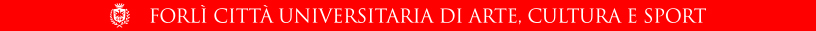 FAVOLE – ingresso posto unico adulti e bambini 5 € (gratuità per bambini 0-3 anni)Martedì 6 luglio ore 21,15Giallo Mare Minimal Teatro ACCADUEÒL’acqua è un bene prezioso, bisogna averne cura, ma l’acqua ha anche la nostra memoria, l’acqua sa tutte le storie del mondo perché l’acqua è l’origine del mondo. Nello spettacolo si raccontano otto piccole storie originali sull’acqua.Teatro d’attore e d’immaginiEtà consigliata: 3-10 anniMartedì 13 luglio ore 21,15La Baracca – Testoni Ragazzi BIANCANEVECosa succederebbe se una compagnia teatrale non riuscisse ad arrivare in tempo a teatro per fare lo spettacolo? Per raccontare Biancaneve, poi! Sarebbe un vero problema spiegarlo al pubblico… Ma il direttore del teatro potrebbe avere un’idea geniale. Chiedere a qualcun altro di recitare, “tanto è una storia che tutti conoscono”! Ed è così che due tecnici, abituati a stare dietro le quinte, si ritrovano sul palcoscenico a interpretare la classica fiaba, improvvisandosi attori…Teatro d’attoreEtà consigliata: 6-10 anniMartedì 20 luglio ore 21,15Teatro Gioco Vita IL PIÙ FURBOIl più furbo è tratto dall’opera di Mario Ramos, acclamato autore di libri illustrati per i piccoli. Un piccolo gioiello che è un concentrato di leggerezza e d’ironia, che fa ridere e pensare piccoli e grandi. Il lupo protagonista di questa storia, suscita una simpatia sincera perché a fronte della sua declamata presunzione “io sono il più furbo”, si dimostra, nei fatti, sgraziato e goffo.Teatro d’ombre, d’attore e danzaEtà consigliata: 3-7 anniMartedì 27 luglio ore 21,15La Piccionaia FAVOLE AL TELEFONOFavole al telefono è uno spettacolo dedicato al centenario Rodariano. La sua particolarità è quella di mettere in gioco le celebri favole di Rodari con la tecnica del tele-racconto, una originale interazione tra gli attori e l’immagine digitale creata dal vivo. Una vera e propria grammatica della fantasia che permette a questi racconti di attraversare i decenni e le grandi trasformazioni del mondo dei ragazzi e delle famiglie senza risentirne.Teatro d’attore, tele-racconto, videoproiezioniEtà consigliata: dai 5 anniMartedì 3 agosto ore 21,15Gli Alcuni LA BELLA ERA ADDORMENTATA NEL BOSCO MA…Ecco una riedizione curiosa e un po’ pazza della celebre fiaba di Perrault! Il racconto ha inizio come ci si aspetterebbe: ci sono le tre fate che portano i loro doni, c’è la strega con la sua promessa di incantesimo, viene il giorno del 18° compleanno della principessa che si punge con l’arcolaio, il regno si addormenta in un lungo sonno... tutto secondo copione, se non fosse che non si trova più il principe! E i bambini dovranno cercarlo per arrivare al lieto fine d’obbligo!Teatro d’attore con grandi pupazzi in gommapiumaEtà consigliata: 3-8 anniMartedì 10 agosto ore 21,15Proscenio Teatro CENERENTOLA IN BIANCO E NEROLo spettacolo racconta fedelmente la vicenda, attraversando i momenti più cari e noti al pubblico di ogni età: ci sarà in scena Cenerentola in carne ed ossa, col suo vestito sporco di cenere e con quello sfavillante con cui si presenta alla festa, ci sarà il Principe, la scarpetta abbandonata e tutto il resto. Ma il finale no! Quello dovrà essere deciso dai bambini che assisteranno allo spettacolo!Teatro d’attore, pupazzi e figure animate Età consigliata: 4-10 anniMartedì 17 agosto ore 21,15Accademia Perduta/TCP Tanti Cosi Progetti CHI HA PAURA DI DENTI DI FERRO?Una fiaba che si inserisce a pieno titolo nella tradizione popolare delle storie di magia e di queste contiene tutti i tratti caratteristici: la strega che vive nel fitto di un bosco, isolata, e che non vuole essere disturbata; i bimbi che, incauti, sono attratti dalla curiosità di scoprire se esista veramente e che vengono avvertiti del pericolo, ma decidono lo stesso di perlustrare il bosco. È naturale, i bambini hanno bisogno di esplorare e di vivere l’esperienza della scoperta. Una scoperta che, affrontata con intelligenza, furbizia e spirito, li può far crescere. Teatro d’attore, pupazzi e oggettiEtà consigliata: 3-8 anniMartedì 24 agosto ore 21,15Fontemaggiore IN BOCCA AL LUPO“Oh caspita, il bambino si è svegliato… Hai visto che sorpresa Michele? Oggi con te c’è papà!”. Il problema è che lui, il cacciatore, non sa com’è che si tengono in braccio i bambini. Il suo mestiere è sempre stato andare nel bosco con il fucile in spalla, sin dai tempi di Cappuccetto Rosso. Forse ora è il caso di togliere gli scarponi, mettersi il grembiule e preparare il biberon.Teatro d’attore e muppetsEtà consigliata: 3-8 anniAPPROFONDIMENTI SUGLI SPETTACOLI: https://www.accademiaperduta.it/favole-1949.htmlPREVENDITE Sabato 29 e lunedì 31 maggio 2021 dalle ore 10 alle ore 13 e dalle ore 16 alle ore 18 presso la Biglietteria del Teatro Diego Fabbri.Giugno: dal lunedì al sabato – mercoledì 2 giugno escluso - dalle ore 10 alle ore 13 presso la Biglietteria del Teatro Diego Fabbri. Luglio e Agosto: la Biglietteria aprirà nelle sole sere di spettacolo alla Fabbrica delle Candele.Nelle sere di spettacolo la Biglietteria alla Fabbrica delle Candele aprirà un’ora prima dell’inizio delle rappresentazioni.Prenotazioni telefoniche (0543 26355): sabato 29 e lunedì 31 maggio 2021 dalle ore 11 alle 13 e dalle ore 16 alle ore 18.Giugno: dal lunedì al sabato dalle ore 11 alle ore 13 (mercoledì 2 giugno escluso).Luglio e Agosto: non si effettuano prenotazioni telefoniche.Vendita on-line: Vivaticket da domenica 30 maggio 2021.I posti alla Fabbrica delle Candele sono numerati.Tutti gli spettacoli inizieranno alle ore 21.15 e andranno in scena nel rispetto dei protocolli di Legge per la sicurezza (del pubblico, degli Artisti, del personale addetto) che sono o saranno previsti.Triage e apertura Fabbrica delle Candele alle ore 20.15Informazioni:tel. 0543 26355teatrodiegofabbri@accademiaperduta.itwww.accademiaperduta.it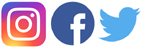 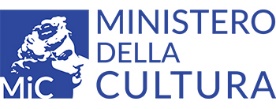 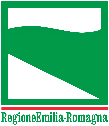 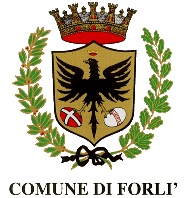 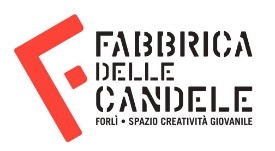 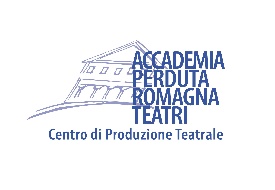 